ФЕДЕРАЛЬНОЕ АГЕНТСТВО ЖЕЛЕЗНОДОРОЖНОГО ТРАНСПОРТА Федеральное государственное бюджетное образовательное учреждениевысшего образования«Петербургский государственный университет путей сообщения Императора Александра I»(ФГБОУ ВО ПГУПС)Кафедра «Механика и прочность материалов и конструкций»РАБОЧАЯ ПРОГРАММАдисциплины«ТЕОРЕТИЧЕСКАЯ МЕХАНИКА» (Б1.В.ОД.4)для направления13.03.01 «Теплоэнергетика и теплотехника» по профилю«Промышленная теплоэнергетика» Форма обучения – очная, заочнаяСанкт-Петербург2018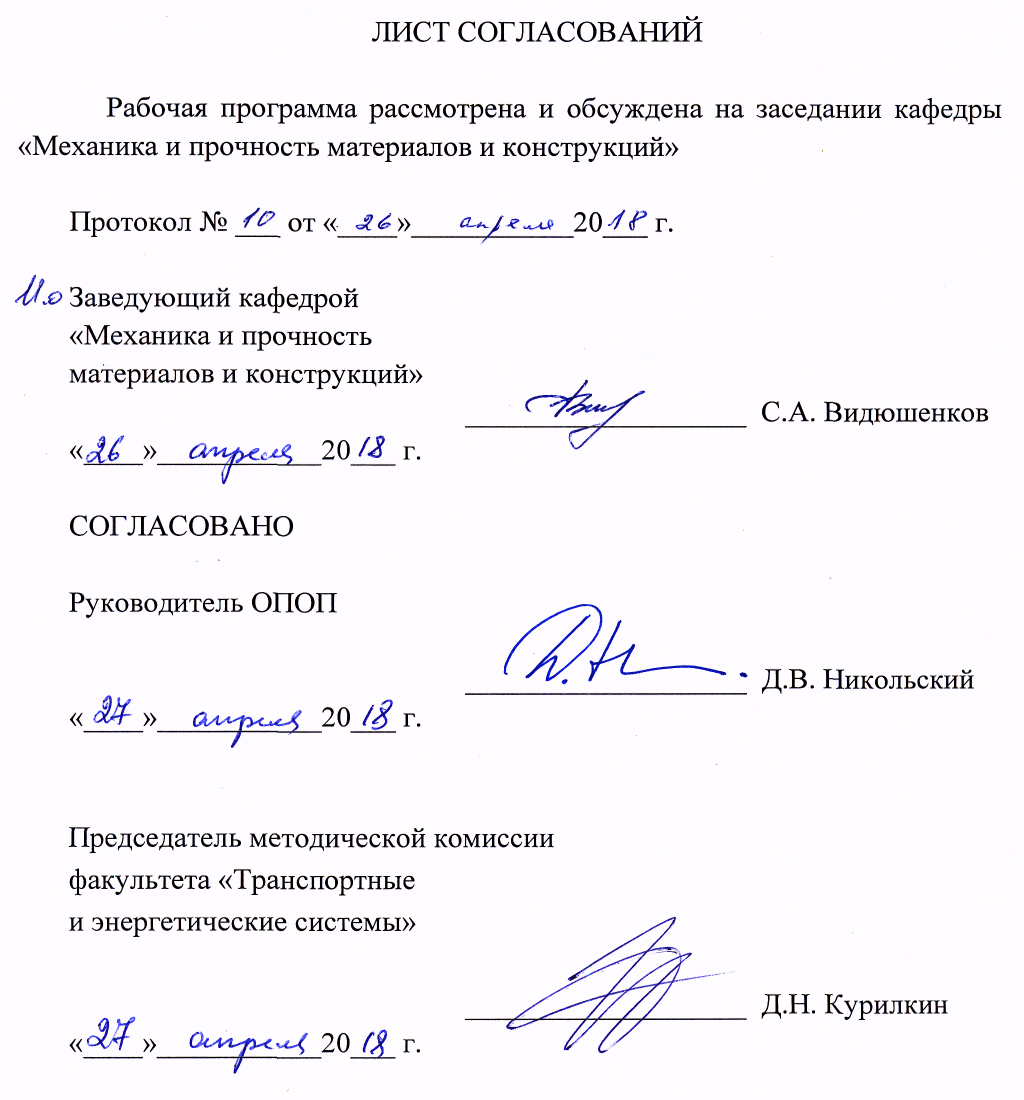 1. Цели и задачи дисциплиныРабочая программа составлена в соответствии с ФГОС ВО, утвержденным «01» октября 2015 г., приказ № 1081 по направлению 13.03.01 «Теплотехника и теплоэнергетика», по дисциплине «Теоретическая механика».Целью изучения дисциплины является формирование компетенций, указанных в разделе 2 рабочей программы.Для достижения поставленной цели решаются следующие задачи:- приобретение знаний, указанных в разделе 2 рабочей программы;- приобретение умений, указанных в разделе 2 рабочей программы;- приобретение навыков, указанных в разделе 2 рабочей программы.2. Перечень планируемых результатов обучения по дисциплине, соотнесенных с планируемыми результатами освоения основной профессиональной образовательной программыПланируемыми результатами обучения по дисциплине являются: приобретение знаний, умений, навыков.В результате освоения дисциплины обучающийся должен:ЗНАТЬ:–   Основные законы механики. Методы расчета кинематических и динамических параметров движения механизмов.УМЕТЬ:	–   Моделировать кинематику и динамику работы простейших механизмов.ВЛАДЕТЬ:–   Методиками расчета запаса прочности, устойчивости и надежности типовых конструкций.Приобретенные знания, умения, навыки характеризующие формирование компетенций, осваиваемые в данной дисциплине, позволяют решать профессиональные задачи, приведенные в соответствующем перечне по видам профессиональной деятельности в п. 2.4 основной профессиональной образовательной программы (ОПОП). Изучение дисциплины направлено на формирование следующих профессиональных компетенций (ПК), соответствующих виду профессиональной деятельности, на который ориентирована программа бакалавриата:расчетно-проектная и проектно-конструкторская деятельность:способности участвовать в сборе и анализе исходных данных для проектирования энергообъектов и их элементов в соответствии с нормативной документацией (ПК-1);способности проводить расчеты по типовым методикам, проектировать технологическое оборудование с использованием стандартных средств автоматизации проектирования в соответствии с техническим заданием (ПК-2);способности участвовать в проведении предварительного технико-экономического обоснования проектных разработок энергообъектов и их элементов по стандартным методикам (ПК-3).Область профессиональной деятельности обучающихся, освоивших данную дисциплину, приведена в п. 2.1 ОПОП.Объекты профессиональной деятельности обучающихся, освоивших данную дисциплину, приведены в п. 2.2 ОПОП.3. Место дисциплины в структуре основной профессиональной образовательной программыДисциплина «Теоретическая механика» (Б1.В.ОД.4) относится к вариативной части и является обязательной дисциплиной.4. Объем дисциплины и виды учебной работыДля очной формы обученияДля заочной формы обучения5. Содержание и структура дисциплины5.1 Содержание дисциплины5.2 Разделы дисциплины и виды занятийДля очной формы обученияДля заочной формы обучения6. Перечень учебно-методического обеспечения для самостоятельной работы обучающихся по дисциплине7. Фонд оценочных средств для проведения текущего контроля успеваемости и промежуточной аттестации обучающихся по дисциплинеФонд оценочных средств по дисциплине является неотъемлемой частью рабочей программы и представлен отдельным документом, рассмотренным на заседании кафедры и утвержденным заведующим кафедрой.8. Перечень основной и дополнительной учебной литературы, нормативно-правовой документации и других изданий, необходимых для освоения дисциплины8.1 Перечень основной учебной литературы, необходимой для освоения дисциплиныБутенин Н.В. Курс теоретической механики [Электронный ресурс]: учебное пособие – электрон. дан. – СПб.: Лань, 2009. – 730 с. – Режим доступа: http://e.lanbook.com/books/element.php?pl1_id=29Дрожжин В.В. Сборник заданий по теоретической механике. Статика [Электронный ресурс]: учебное пособие – электрон. дан. – СПб.: Лань, 2012. – 224 с. – Режим доступа: http://e.lanbook.com/books/element.php?pl1 _id=3549Дрожжин В.В. Сборник заданий по теоретической механике. Кинематика [Электронный ресурс]: учебное пособие – электрон. дан. – СПб.: Лань, 2012. – 187 с. – Режим доступа: http://e.lanbook.com/books/element. php?pl1_id=3547Дрожжин В.В. Сборник заданий по теоретической механике. Динамика [Электронный ресурс]: учебное пособие – электрон. дан. – СПб.: Лань, 2012. – 382 с. – Режим доступа: http://e.lanbook.com/books/element. php?pl1_id=35488.2 Перечень дополнительной учебной литературы, необходимой для освоения дисциплины1.	В.С.Доев, Ф.А.Доронин. Сборник заданий по теоретической механике на базе Mathcad. СПб.: изд. «Лань», 2010.-585 с.: ил.2.	Ф.А.Доронин, А.С.Ткаченко. Сборник заданий по механике с примерами. Методическое пособие. СПб.: ПГУПС, 2013. - 96 с.3.	Индейкин А.В., Доронин Ф.А. Теоретическая механика, часть I. Статика. Учебное пособие. СПб, ПГУПС, 2014. - 64 с.8.3 Перечень нормативно-правовой документации, необходимой для освоения дисциплиныПри освоении данной дисциплины нормативно-правовая документация не используется.8.4 Другие издания, необходимые для освоения дисциплины1.	Яблонский А.А., Никифорова В.М. Курс теоретической механики ч.1,2 -М.: Интегралл-Пресс, 2011. - 603 с.: ил.2.	Сборник заданий для курсовых работ по теоретической механике (под общ.ред. Яблонского А.А.), -М.: Изд-во «КноРус», 2010. - 386 с.: ил.9. Перечень ресурсов информационно-телекоммуникационной сети «Интернет», необходимых для освоения дисциплиныЭлектронно-библиотечная система издательства «Лань» [Электронный ресурс] – Режим доступа: http://e.lanbook.com (для доступа к полнотекстовым документам требуется авторизация).Электронная библиотека ЮРАЙТ. [Электронный ресурс] – Режим доступа: https://biblio-online.ru (для доступа к полнотекстовым документам требуется авторизация).Электронно-библиотечная система IBooks [Электронный ресурс] – Режим доступа: http://ibooks.com (для доступа к полнотекстовым документам требуется авторизация). Электронная библиотека «Единое окно к образовательным системам». [Электронный ресурс] – Режим доступа: http://window.edu.ru – свободный.5.	Личный кабинет обучающегося и электронная информационно-образовательная среда Петербургского государственного университета путей сообщения Императора Александра I [Электронный ресурс]. – Режим доступа: http://pgups.ru10. Методические указания для обучающихся по освоению дисциплиныПорядок изучения дисциплины следующий:Освоение разделов дисциплины производится в порядке, приведенном в разделе 5 «Содержание и структура дисциплины». Обучающийся должен освоить все разделы дисциплины с помощью учебно-методического обеспечения, приведенного в разделах 6, 8 и 9 рабочей программы. Для формирования компетенций обучающийся должен представить выполненные типовые контрольные задания или иные материалы, необходимые для оценки знаний, умений, навыков и (или) опыта деятельности, предусмотренные текущим контролем (см. фонд оценочных средств по дисциплине).По итогам текущего контроля по дисциплине, обучающийся должен пройти промежуточную аттестацию (см. фонд оценочных средств по дисциплине)».11. Перечень информационных технологий, используемых при осуществлении образовательного процесса по дисциплине, включая перечень программного обеспечения и информационных справочных системПеречень информационных технологий, используемых при осуществлении образовательного процесса по дисциплине «Теоретическая механика»:технические средства (мультимедийный комплекс, проектор, акустическая система);методы обучения с использованием информационных технологий (демонстрация мультимедийных материалов);электронная информационно-образовательная среда Петербургского государственного университета путей сообщения Императора Александра I [Электронный ресурс]. Режим доступа:  http://sdo.pgups.ru; программное обеспечение (подлежит ежегодному обновлению):операционная система Windows;MS Office;12. Описание материально-технической базы, необходимой для осуществления образовательного процесса по дисциплинеМатериально-техническая база, необходимая для осуществления образовательного процесса по дисциплине включает в свой состав специальные помещения:учебные аудитории для проведения занятий лекционного типа, занятий семинарского типа, выполнения курсовых работ, групповых и индивидуальных консультаций, текущего контроля и промежуточной аттестации, помещения для самостоятельной работы;помещения для хранения и профилактического обслуживания технических средств обучения. Специальные помещения укомплектовываются специализированной мебелью и техническими средствами обучения, служащими для представления учебной информации большой аудитории. В случае отсутствия в помещении стационарных средств предлагаются переносные комплекты оборудования для представления информации большой аудитории.Для проведения занятий лекционного типа предлагаются стационарные или переносные наборы демонстрационного оборудования и учебно-наглядных пособий, хранящиеся на электронных носителях и обеспечивающие тематические иллюстрации, соответствующие рабочим программам дисциплин.Для проведения лабораторных занятий используются лаборатории, оснащенные лабораторным оборудованием, в зависимости от степени его сложности.Помещения для самостоятельной работы обучающихся оснащаются компьютерной техникой с возможностью подключения к сети «Интернет» и обеспечением доступа в электронную информационно-образовательную среду организации.Число посадочных мест в лекционной аудитории больше либо равно списочному составу потока, а в аудитории для практических занятий – списочному составу группы обучающихся. 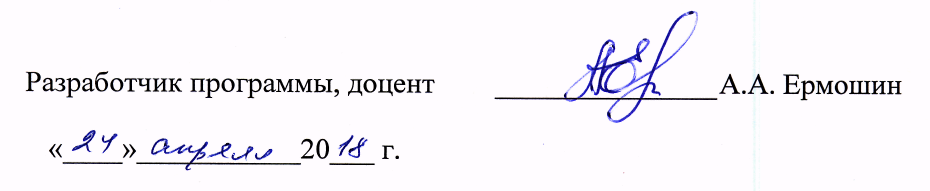 Вид учебной работыВсего часовСеместрВид учебной работыВсего часов2Контактная работа (по видам учебных занятий)В том числе:лекции (Л)практические занятия (ПЗ)лабораторные работы (ЛР)845034─845034─Самостоятельная работа (СРС) (всего)6060Контроль3636Форма контроля знанийЭЭОбщая трудоемкость: час / з.е.180/5180/5Вид учебной работыВсего часовСеместрВид учебной работыВсего часов2Контактная работа (по видам учебных занятий)В том числе:лекции (Л)практические занятия (ПЗ)лабораторные работы (ЛР)241212─241212─Самостоятельная работа (СРС) (всего)143143Контроль1313Форма контроля знанийЗ, Э, 2 КЛРЗ, Э, 2 КЛРОбщая трудоемкость: час / з.е.180/5180/5№п/пНаименованиеразделадисциплиныСодержание раздела1СтатикаЛекция 1. Введение. Введение в курс теоретической механики. Краткий исторический очерк развития механики в мире и в России. Роль теоретической механики в развитии научно-технического прогресса. Разделы теоретической механики и их краткая характеристика. Статика. Основные понятия. Аксиомы. Механические связи и их реакции. Лекция 2. Система сходящихся сил.Определение равнодействующей геометрическим способом. Условия равновесия. Теорема о равновесии трех непараллельных сил. Проекция силы на ось. Аналитический способ определения равнодействующей. Уравнения равновесия сходящихся сил.Лекция 3. Момент силы. Пара сил.Момент силы относительно точки плоскости. Момент силы относительно центра. Момент силы относительно оси. Зависимость между моментами силы относительно центра и оси, проходящей через центр. Пара сил и ее момент на плоскости и в пространстве. Свойства пар сил. Приведение силы к данному центру по способу Пуансо.Лекция 4. Произвольная система сил в пространстве и на плоскости.Приведение произвольной пространственной системы сил к данному центру. Главный вектор и главный момент. Условия и уравнения  равновесия произвольной системы сил в пространстве. Частные случаи систем сил.Лекция 5. Равновесие сил, приложенных к системе твердых тел на плоскости.Статически определенные и статически неопределенные задачи. Равновесие сил, приложенных к системе твердых тел. Определение реакций опор шарнирно-сочлененных конструкций.Лекция 6. Трение скольжения и трение качения.Сцепление и трение скольжения. Сопротивление качению.Лекция 7. Центр тяжести. Рычаг.Центр параллельных сил. Центр тяжести объема, площади, линии. Понятие о способе отрицательных площадей. Рычаг. Устойчивость против опрокидывания. 2КинематикаЛекция 8. Кинематика точки.Введение в кинематику. Кинематика точки. Определение скорости и ускорения точки при векторном и координатном способах задания ее движения. Определение скорости и ускорения точки при естественном способе задания ее движения. Касательное и нормальное ускорения точки и их физический смысл. Классификация движений точки по ускорениям. Равномерное и равнопеременное движение точки.Лекция 9. Поступательное движение твердого тела. Вращение твердого тела вокруг неподвижной оси.Поступательное движение твердого тела и его свойства. Теорема о скоростях, ускорениях и траекториях точек при поступательном движении твердого тела. Вращение твердого тела вокруг неподвижной оси. Уравнение вращательного движения. Скорости и ускорения точек вращающегося твердого тела. Угловая скорость и угловое ускорение как векторы. Векторные и матричные выражения вращательной скорости, вращательного и центростремительного ускорений. Преобразование вращательного движения. Передаточные механизмы. Передаточное число.Лекция 10. Плоское движение твердого тела.Особенности изучения плоского движения. Уравнения плоского движения. Теорема о скоростях точек плоской фигуры и ее следствия. Мгновенный центр скоростей. Различные случаи определения положения мгновенного центра скоростей. Лекция 11. Плоское движение твердого тела.Теорема об ускорениях точек плоской фигуры и ее следствия.Лекция 12. Сферическое и свободное движения.Понятие о сферическом движении. Уравнения сферического движения. Свободное движение. Уравнения свободного движения.Лекция 13. Сложное движение точки.Сложное движение точки. Теорема о сложении скоростей. Теорема Кориолиса. Модуль и направление ускорения Кориолиса. 1ДинамикаЛекция 14.  Дифференциальные уравнения движения материальной точки. Две основные задачи динамики.Основные законы динамики Галилея-Ньютона.  Дифференциальные уравнения движения материальной точки.  Две основные задачи динамики материальной точки.  Лекция 15. Динамика механической системы.Механическая система. Классификация сил. Свойства внутренних сил. Центр масс механической системы и его координаты.  Теорема о движении центра масс и следствия из нее.  Лекция 16. Количество движения материальной точки и механической системы. Теоремы об изменении количества движения. Импульс силы. Количество движения м.т. и механической системы Теорема об изменении количества движения механической системы и ее следствия. Лекция 17. Моменты инерции твердых тел.Твердое тело. Момент инерции твердого тела относительно  оси.  Осевые моменты инерции некоторых однородных тел.Лекция 18. Моменты количества движения. Теоремы об изменении моментов количества движения.Момент количества движения материальной точки относительно центра и оси. Теорема об изменении момента  количества движения материальной точки и механической системы.Лекция 19. Работа и мощность сил.Работа и мощность силы. Элементарная работа. Работа силы тяжести и силы упругости. Работа внешних сил, приложенных к твердому телу в различных случаях его движения.Лекция 20. Кинетическая энергия материальной точки и механической системы. Теорема об изменении кинетической энергии.Кинетическая энергия материальной точки. Теорема об изменении кинетической энергии материальной точки. Кинетическая энергия механической системы. Теорема Кенига. Вычисление кинетической энергии в различных случаях движения твердого тела. Теорема об изменении кинетической энергии механической системы. Частный случай теоремы в случае движения абсолютно твердого тела.Лекция 21. Принцип кинетостатики. Принцип Германа – Эйлера – Даламбера для материальной точки, механической системы и твердого тела. Приведение сил инерции точек тела к простейшему виду. Определение динамических опорных реакций.Лекция 22. Принцип возможных перемещений.Возможные перемещения и число степеней свободы механической системы и твердого тела. Классификация связей. Идеальные связи. Принцип возможных перемещений.Лекция 23. Свободные колебания.Свободные колебания линейной механической системы с одной степенью свободы без учета сопротивления. Влияние вязкого сопротивления на свободные колебания линейной механической системы с одной степенью свободы системы.Лекция 24. Вынужденные колебания Вынужденные колебания линейной механической системы с одной степенью свободы без учета сопротивления. Явление резонанса. Явление биений. Лекция 25. Вынужденные колебания с сопротивлением Влияние вязкого сопротивления на вынужденные колебания линейной механической системы с одной степенью свободы.№ п/пНаименование раздела дисциплиныЛПЗЛРСРС1Статика1812─222Кинематика1610─183Динамика1612─20ИтогоИтого5034─60№ п/пНаименование раздела дисциплиныЛПЗЛРСРС1Статика44─602Кинематика44─403Динамика44─43ИтогоИтого1212─143№п/пНаименование раздела дисциплиныПеречень учебно-методического обеспечения1Статика1. Бутенин Н.В. Курс теоретической механики [Электронный ресурс]: учебное пособие – электрон. дан. – СПб.: Лань, 2009. – 730 с.2. Дрожжин В.В. Сборник заданий по теоретической механике. Статика [Электронный ресурс]: учебное пособие – электрон. дан. – СПб.: Лань, 2012. – 224 с.3. Дрожжин В.В. Сборник заданий по теоретической механике. Кинематика [Электронный ресурс]: учебное пособие – электрон. дан. – СПб.: Лань, 2012. – 187 с.4. Дрожжин В.В. Сборник заданий по теоретической механике. Динамика [Электронный ресурс]: учебное пособие – электрон. дан. – СПб.: Лань, 2012. – 382 с.5. Сборник заданий для курсовых работ по теоретической механике (под общ.ред. Яблонского А.А.), -М.: Изд-во «КноРус», 2010. – 386 с.6. В.С.Доев, Ф.А.Доронин. Сборник заданий по теоретической механике на базе Mathcad. СПб.: изд. «Лань», 2010. – 585 с.2Кинематика1. Бутенин Н.В. Курс теоретической механики [Электронный ресурс]: учебное пособие – электрон. дан. – СПб.: Лань, 2009. – 730 с.2. Дрожжин В.В. Сборник заданий по теоретической механике. Статика [Электронный ресурс]: учебное пособие – электрон. дан. – СПб.: Лань, 2012. – 224 с.3. Дрожжин В.В. Сборник заданий по теоретической механике. Кинематика [Электронный ресурс]: учебное пособие – электрон. дан. – СПб.: Лань, 2012. – 187 с.4. Дрожжин В.В. Сборник заданий по теоретической механике. Динамика [Электронный ресурс]: учебное пособие – электрон. дан. – СПб.: Лань, 2012. – 382 с.5. Сборник заданий для курсовых работ по теоретической механике (под общ.ред. Яблонского А.А.), -М.: Изд-во «КноРус», 2010. – 386 с.6. В.С.Доев, Ф.А.Доронин. Сборник заданий по теоретической механике на базе Mathcad. СПб.: изд. «Лань», 2010. – 585 с.3Динамика1. Бутенин Н.В. Курс теоретической механики [Электронный ресурс]: учебное пособие – электрон. дан. – СПб.: Лань, 2009. – 730 с.2. Дрожжин В.В. Сборник заданий по теоретической механике. Статика [Электронный ресурс]: учебное пособие – электрон. дан. – СПб.: Лань, 2012. – 224 с.3. Дрожжин В.В. Сборник заданий по теоретической механике. Кинематика [Электронный ресурс]: учебное пособие – электрон. дан. – СПб.: Лань, 2012. – 187 с.4. Дрожжин В.В. Сборник заданий по теоретической механике. Динамика [Электронный ресурс]: учебное пособие – электрон. дан. – СПб.: Лань, 2012. – 382 с.5. Сборник заданий для курсовых работ по теоретической механике (под общ.ред. Яблонского А.А.), -М.: Изд-во «КноРус», 2010. – 386 с.6. В.С.Доев, Ф.А.Доронин. Сборник заданий по теоретической механике на базе Mathcad. СПб.: изд. «Лань», 2010. – 585 с.